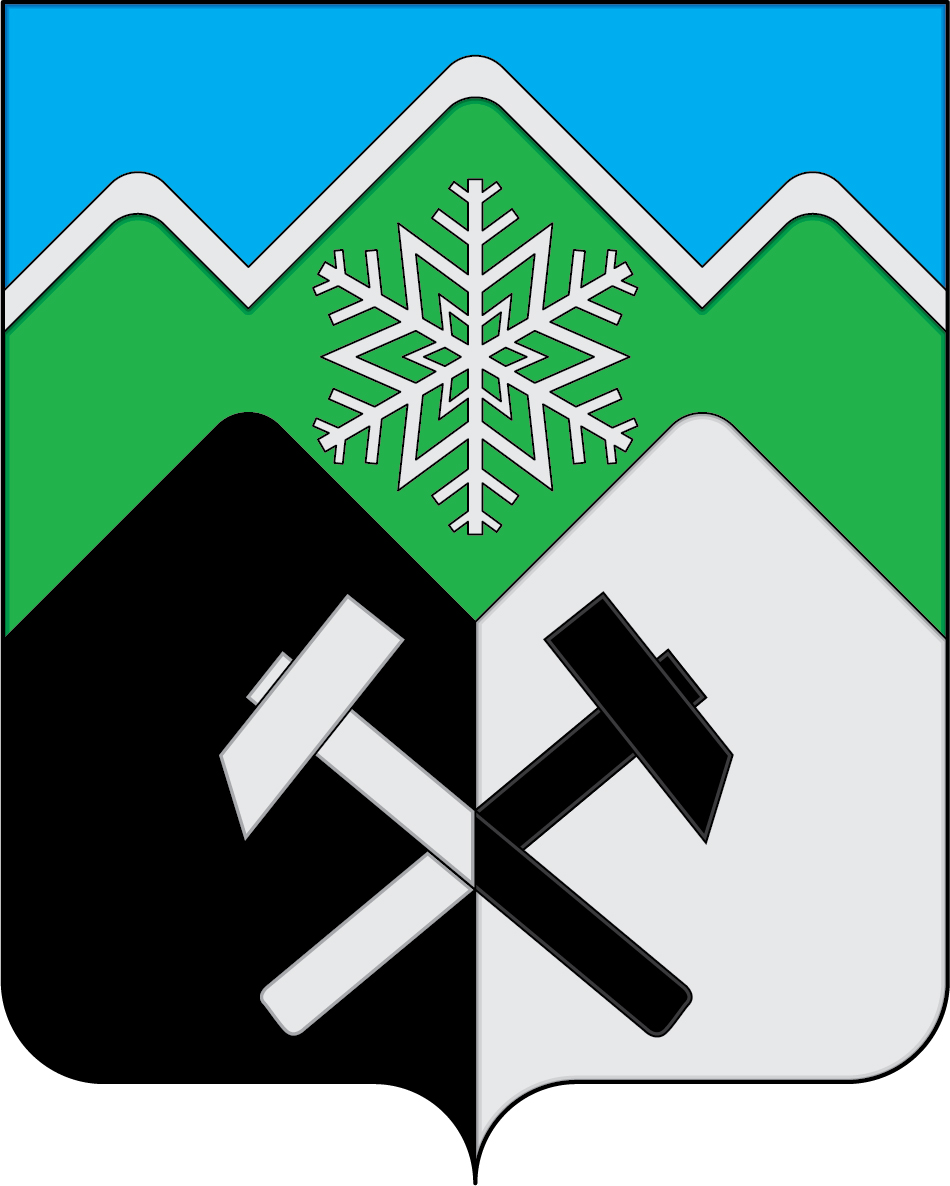 КЕМЕРОВСКАЯ ОБЛАСТЬ - КУЗБАССТАШТАГОЛЬСКИЙ МУНИЦИПАЛЬНЫЙ РАЙОНАДМИНИСТРАЦИЯ ТАШТАГОЛЬСКОГО МУНИЦИПАЛЬНОГО РАЙОНАПОСТАНОВЛЕНИЕот  «27» сентября  2022  № 1102-п  Об утверждении муниципальной программы«Профилактика безнадзорности и правонарушений несовершеннолетних» на 2023-2025 годы»В соответствии с Федеральным законом от 06.10.2003 № 131-ФЗ «Об общих принципах организации местного самоуправления в Российской Федерации», статьей 179 Бюджетного кодекса Российской Федерации, руководствуясь  Уставом Таштагольского муниципального района, в целях осуществления  организационных мероприятий, направленных на совершенствование и развитие форм и методов профилактики безнадзорности и правонарушений несовершеннолетних, администрация Таштагольского муниципального района, постановляет:1. Утвердить муниципальную программу «Профилактика безнадзорности и правонарушений несовершеннолетних» на 2023-2025 годы, согласно приложению к настоящему постановлению.2. Пресс-секретарю Главы Таштагольского муниципального района (Кустова М.Л.) разместить настоящее постановление  на официальном сайте администрации Таштагольского муниципального района в информационно- телекоммуникационной сети «Интернет».3. Контроль за исполнением постановления возложить на  и.о. заместителя  Главы Таштагольского муниципального района   по социальным вопросам В.В. Губайдулину.4. Настоящее постановление вступает в силу с момента подписания и распространяет свое действие на правоотношения, возникшие с 01.01.2023. Глава   Таштагольского муниципального района			                                        А.Г. ОрловПриложение к постановлению администрации Таштагольскогомуниципального  районаот  «27» сентября  2022  № 1102-п  Муниципальная программа«Профилактика безнадзорности и правонарушенийнесовершеннолетних» на 2023 – 2025 годыПАСПОРТмуниципальной программы«Профилактика безнадзорности и правонарушенийнесовершеннолетних» на 2023 – 2025 годыРаздел 1. Содержание проблемы и необходимость ее решения программными методами.Состояние преступности и правонарушений среди несовершеннолетних, проживающих на территории Таштагольского муниципального района ставит перед органами системы профилактики безнадзорности и правонарушений несовершеннолетних новые задачи по организации и реализации мер по предупреждению совершения правонарушений. Решение задач, направленных на снижение подростковой преступности невозможно без серьезной поддержки, объединения усилий всех структурных подразделений, входящих в систему профилактики правонарушений. Это обуславливает необходимость программно - целевого подхода к решению данных вопросов.За шесть месяцев 2022 года комиссией по делам несовершеннолетних и защите их прав при администрации  Таштагольского муниципального района проведено 12 заседаний, на которых рассмотрено 188 материала в отношении несовершеннолетних, законных представителей и иных лиц. Рассмотрено административных материалов в отношении законных представителей - 168, в отношении несовершеннолетних - 20. На профилактическом учете в комиссии по делам несовершеннолетних и защите их прав состоит 70 семей, находящихся в социально-опасном положении, в них 176 детей. За 6 месяцев 2022 года окончено 6 уголовных дел, в отношении 5 несовершеннолетних, в 2021 года было окончено 11 уголовных дел в отношении 12 подростков, наблюдается снижение подростковой преступности 45,5 %.      По сравнению с уровнем прошлого года количество преступлений совершенных в группе снизилось 3, (АППГ - 8), в 2022 году 3 групповых преступления совершено в смешанной группе (2021 - 5), что свидетельствует о тенденции снижения роста групповой преступности с участием взрослых лиц. Снижено количество преступлений совершенных в состоянии алкогольного опьянения - 1 (АППГ - 5), по преступлениям совершенным ранее совершавшими, количество осталось на уровне прошлого года 3 на 3, наблюдается рост с 1 до 2,  по совершенным ранее судимыми подростками (за счет преступлений совершенных 2 иногородними несовершеннолетними). По преступлениям совершенным в отношении несовершеннолетних наблюдается рост преступности с 14 в 2021 году до 50 в 2022 году, из них 38 составили преступления по ст. 242 УК РФ, в отношении гр. Ануфриева Р.С..Совершено 7 общественно опасных деяний, 13 участниками (АППГ-8 ООД, 8 участниками), 13 -  в возрасте до 14 лет.На конец отчетного периода состоит 153 неблагополучных семьи, 93 несовершеннолетних, 19 групп антиобщественной направленности (из них 2 имеющие в составе взрослых лиц, 5  преступных).Приоритетным направлением в работе органов и учреждений системы профилактики безнадзорности и правонарушений несовершеннолетних является   работа по защите прав и законных интересов несовершеннолетних, по выявлению семей, находящихся на ранней стадии семейного неблагополучия, решение проблем социального неблагополучия семей и социального сиротства  (по выявлению и проведению индивидуальной профилактической работы, реабилитации несовершеннолетних и семей, находящихся в социально опасном положении, принятие мер по устранению причин и условий, способствующих безнадзорности и правонарушениям несовершеннолетних).Несмотря на проводимую работу с семьями, оказавшимися в трудной жизненной ситуации, с семьями, находящимися в социально опасном положении, в работе с ними существуют проблемы. Не всегда  члены семьи идут на контакт с представителями органов и учреждений системы профилактики безнадзорности и правонарушений несовершеннолетних. Не у всех родителей (законных представителей) есть социально-психологическая установка на воспитание детей. Как правило, сигнал тревоги поступает поздно, когда семьи плохо поддаются реабилитации, и помочь им восстановится чрезвычайно трудно. Неблагополучие в семье, бесцельное времяпровождение на улице, отсутствие должного контроля со стороны родителей или законных представителей являются причинами девиантного поведения у ребенка и способствуют совершению противоправных поступков несовершеннолетними.Проблема профилактики безнадзорности и правонарушений несовершеннолетних,  защиты их прав носит межведомственный характер, так как затрагивает сферу деятельности ряда органов местного самоуправления. Совместные усилия исполнителей мероприятий Программы будут направлены      на реализацию комплекса мер по снижению уровня преступности и правонарушений, организацию профилактических мероприятий.Привлекаемые финансовые средства будут соответствовать реальным возможностям местного бюджета, что позволит сконцентрировать их на реализации конкретных мероприятий Программы, необходимых на соответствующем этапе.Следовательно, требуется принять стратегическую, долгосрочную, комплексную Программу, разработанную на основе предложений органов  и учреждений системы профилактики безнадзорности и правонарушений несовершеннолетних. Раздел 2. Цели и задачи ПрограммыПрограмма ставит целью  комплексное решение проблем профилактики безнадзорности и правонарушений несовершеннолетних,  создание в Таштагольском муниципальном районе эффективной системы профилактики безнадзорности и правонарушений, обеспечивающей координацию деятельности всех органов и учреждений данной системы.Для достижения указанных целей предполагается решение следующих задач:повышение эффективности работы по профилактике безнадзорности и правонарушений несовершеннолетних;улучшение координации деятельности различных структур, осуществляющих профилактическую работу с детьми и подростками;  предупреждение безнадзорности, беспризорности, правонарушений и антиобщественных действий несовершеннолетних, выявление и устранение причин и условий, способствующих этому;обеспечение защиты прав и законных интересов несовершеннолетних; социально-педагогическая реабилитация несовершеннолетних, находящихся в социально опасном положении;выявление несовершеннолетних, употребляющих алкогольную и спиртосодержащую продукцию, наркотические средства, психотропные или одурманивающие вещества;выявление и пресечение случаев вовлечения несовершеннолетних в совершение преступлений и антиобщественных действий;выявление и пресечение случаев вовлечения несовершеннолетних в употребления алкогольной продукции и употребления наркотических средств;реализация мероприятий направленных на снижение гибели несовершеннолетних от внешних причин;максимальный охват отдыхом, оздоровлением и трудовой занятостью.Раздел 3. Система программных мероприятийДля решения поставленных целей и задач необходимо реализовать комплекс мероприятий, направленных на совершенствование и развитие форм и методов деятельности  органов и учреждений системы  профилактики безнадзорности и правонарушений несовершеннолетних, а также создание ранней профилактики безнадзорности несовершеннолетних через социальную реабилитацию семей, и детей,  находящихся в социально-опасном положении.Перечень конкретных мероприятий приведен в разделе 7 Программы.Раздел 4. Ресурсное обеспечение ПрограммыФинансирование Программы осуществляется из средств местного бюджета.Общая сумма средств необходимых на реализацию Программы, составляет 155 тыс. рублей, в том числе по годам:Средства местного бюджета  150 тыс. рублей, в том числе:  
2023 год -  50 тыс. рублей;2024 год -  50 тыс. рублей;2025 год -  50 тыс. рублей. Средства областного бюджета  5 тыс. рублей, в том числе:  
2023 год -  5 тыс. рублей;2024 год -  0 тыс. рублей;2025 год -  0 тыс. рублей.Объёмы финансирования из местного бюджета подлежат ежегодному уточнению, исходя из возможностей бюджета на соответствующий финансовый год.Раздел 5. Оценка эффективности реализации ПрограммыПредполагается, что результатом реализации  Программы будет:стабилизация уровня правонарушений несовершеннолетних и создание условий для его снижения путем выявления и устранения причин, обуславливающих безнадзорность детей и подростков;создание системы ранней профилактики безнадзорности через социальную реабилитацию проблемных семей и внедрение современных методов социальной адаптации несовершеннолетних;обеспечение защиты прав и законных интересов несовершеннолетних;создание  базы данных о несовершеннолетних, находящихся в трудной жизненной ситуации и нуждающихся в социальной поддержке и реабилитации;формирование у детей и подростков правосознания и гражданской позиции в целях обеспечения условий для активной защиты несовершеннолетними своих прав и законных интересов;привлечение внимания общественности к проблеме безнадзорности и правонарушений несовершеннолетних;снижение числа правонарушений и преступлений, совершаемых несовершеннолетними;сокращение числа семей, находящихся в социально-опасном положении;выявление несовершеннолетних, употребляющих алкогольную и спиртосодержащую продукцию, наркотические средства, психотропные или одурманивающие вещества.Сведения о планируемых значениях целевых показателей (индикаторов) муниципальной программыРаздел 6. Организация управления Программой и контроль заходом ее реализации  Директор Программы несет ответственность за реализацию и конечные результаты Программы, рациональное использование выделяемых на ее выполнение финансовых средств, организует управление реализацией Программы.Директор Программы по окончанию года разрабатывает и составляет отчет о реализации Программы.Исполнитель и директор Программы несут ответственность за целевое использование бюджетных средства, выделяемых на реализацию Программы.Объёмы финансирования из местного бюджета подлежат ежегодному уточнению, исходя из возможностей бюджета на соответствующий финансовый год. Раздел 7   «Программные мероприятия»    изложить в следующей редакции:Раздел 7. Программные мероприятия.Список используемых сокращенийОУУП и ПДН – отдел участковых уполномоченных полиции и по  делам несовершеннолетних Отдела Министерства внутренних дел по Таштагольскому  району;УСЗН – управление социальной защиты населения администрации Таштагольского муниципального района;КДН и ЗП – отдел по делам несовершеннолетних и защите их прав при администрации Таштагольского муниципального района;УО – управление образования администрации Таштагольского муниципального района;УК – управление культуры администрации Таштагольского муниципального района;ГБУЗ КО Таштагольская  РБ – государственное бюджетное учреждение здравоохранения Кемеровской области Таштагольская районная больница;ЦЗН – центр занятости населения г. Таштагола;ООП и П – отдел  опеки и попечительства управления образования администрации Таштагольского муниципального района;УФКиС – Управление по физической культуре и спорту администрации Таштагольского муниципального района;ОМП – отдел молодежной политики администрации Таштагольского муниципального района;УИИ – уголовно-исполнительная инспекция;ГПОУ ТТГТиСО – ГПОУ Таштагольский техникум горных технологий и сферы обслуживания; МБ – местный бюджет.Наименование муниципальной программыМуниципальная  программа «Профилактика безнадзорности и правонарушений несовершеннолетних» на  2023– 2025 годы (далее – Программа)Директор муниципальной ПрограммыЗаместитель Главы  Таштагольского муниципального района по социальным вопросам  Ответственный исполнитель (координатор) муниципальной программыКомиссия по делам несовершеннолетних и защите их прав при администрации Таштагольского муниципального  района (далее – КДН и ЗП)Исполнители муниципальной программыКомиссия по делам несовершеннолетних и защите их прав при администрации Таштагольского муниципального района;МКУ «Управление образования администрации  Таштагольского муниципального района»;МКУ «Управление социальной защиты населения администрации  Таштагольского муниципального района»;  ГКУ «Центр занятости населения города Таштагола»; Отдел МВД России   по Таштагольскому району; МКУ «Управление по физической культуре и спорту администрации Таштагольского муниципального района»; Отдел по социальным вопросам, здравоохранению  и молодежной политике администрации  Таштагольского муниципального района;ГБУЗ КО Таштагольская РБ;  МКУ «Управление культуры администрации Таштагольского муниципального  района».Филиал по Таштагольскому району ФКУ УИИ ГУФСИН России по кемеровской областиГПОУ Таштагольский техникум горных технологий и сферы обслуживания.Цели муниципальной программыкомплексное решение проблем профилактики безнадзорности и правонарушений несовершеннолетних, их социальной адаптации, повышение уровня защиты прав и интересов несовершеннолетних; эффективная социализация и реабилитация детей и подростков, находящихся в трудной жизненной ситуации.Задачи  муниципальной программыповышение эффективности работы по профилактике безнадзорности и правонарушений несовершеннолетних;улучшение координации деятельности различных структур, осуществляющих профилактическую работу с детьми и подростками;  предупреждение безнадзорности, беспризорности, правонарушений и антиобщественных действий несовершеннолетних, выявление и устранение причин и условий, способствующих этому;обеспечение защиты прав и законных интересов несовершеннолетних; социально-педагогическая реабилитация несовершеннолетних, находящихся в социально опасном положении;выявление несовершеннолетних, употребляющих алкогольную и спиртосодержащую продукцию, наркотические средства, психотропные или одурманивающие вещества;выявление и пресечение случаев вовлечения несовершеннолетних в совершение преступлений и антиобщественных действий;выявление и пресечение случаев вовлечения несовершеннолетних в употребления алкогольной продукции и употребления наркотических средств;реализация мероприятий направленных на снижение гибели несовершеннолетних от внешних причин;максимальный охват отдыхом, оздоровлением и трудовой занятостью.Срок реализации муниципальной программы         2023-2025 годОсновные мероприятия Программы (перечень программ)Выявление несовершеннолетних, находящихся в социально опасном положении,  употребляющих алкогольную и спиртосодержащую продукцию, табак или никотиносодержащую продукцию, наркотические средства, потенциально опасные психоактивные вещества или одурманивающие вещества.Проведение массовых мероприятий  для несовершеннолетних из семей, находящихся в социально-опасном положении или состоящих на учете в ОУУП и ПДН, КДН и ЗП, несовершеннолетних, которые привлекались  к уголовной  ответственности.Организация летнего оздоровительного отдыха несовершеннолетних из неблагополучных семей или состоящих на учете в ОУУП и ПДН, КДН и ЗП, несовершеннолетних, которые привлекались  к уголовной  ответственности, подростков условно осужденных.Организация трудоустройства несовершеннолетних из неблагополучных семей или состоящих на учете в ОУУП и ПДН, КДН и ЗП, подростков условно осужденных.Проведение  анкетирования обучающихся образовательных учреждений с целью раннего выявления употребления наркотиков и алкогольных напитков, курения табака.Распространение памяток, буклетов, блокнотов, календарей, закладок и др. печатной продукции по предупреждению детской безнадзорности и противоправного поведения несовершеннолетних.Объемы и источники финансирования муниципальной программы  в целом и с разбивкой по годам ее реализацииСредства местного бюджета  150 тыс. рублей, в том числе:  
2023 год -  50 тыс. рублей;2024 год -  50 тыс. рублей;2025 год -  50 тыс. рублей. Средства областного бюджета  5 тыс. рублей,  в том числе:  
2023 год -  5 тыс. рублей;2024 год -  0 тыс. рублей;2025 год -  0 тыс. рублей.Ожидаемые конечные результаты реализации муниципальной Программыпреодоление тенденции роста подростковой преступности и безнадзорности, среди несовершеннолетних;сокращение алкоголизма и связанных с ним преступлений и правонарушений среди несовершеннолетних             на               территории Таштагольского муниципального района; осуществление нравственного, эстетического, физического, трудового воспитания и обучения несовершеннолетних;утверждение здорового образа жизни у несовершеннолетних;совершенствование системы организации досуга, оздоровления и занятости несовершеннолетних, находящихся в трудной жизненной ситуации, в социально-опасном положении;снижение количества несовершеннолетних, состоящих на учете в ОУУП и ПДН, КДН и ЗП, несовершеннолетних, которые привлекались  к уголовной  ответственности;снижение количества несовершеннолетних, не посещающих или систематически пропускающих учебные занятия в общеобразовательных учреждениях;снижение количества семей, в которых родители злоупотребляют спиртными напитками, ведут аморальный образ жизни, воспитанием, обучением и содержанием детей не занимаются;повышение уровня благосостояния в семьях, находящихся в трудной жизненной ситуации, в социально – опасном положенииНаименование целевого показателя (индикатора)Единица измеренияПлановое значение целевого показателя (индикатора)Плановое значение целевого показателя (индикатора)Плановое значение целевого показателя (индикатора)Наименование целевого показателя (индикатора)2023 год2024 год2025 год12345Количество семей, находящихся в социально опасном положениишт.150140120Количество правонарушений, совершенных несовершеннолетнимишт.302520Количество преступлений, совершенных несовершеннолетнимишт.252423№№Наименование мероприятий Наименование мероприятий Наименование мероприятий Наименование мероприятий Источники финансированияИсточники финансированияИсточники финансированияИсточники финансированияСрок реализацииОбъем финансирования, тыс. рублейОбъем финансирования, тыс. рублейОбъем финансирования, тыс. рублейОбъем финансирования, тыс. рублейОбъем финансирования, тыс. рублейОбъем финансирования, тыс. рублейОбъем финансирования, тыс. рублейИсполнители мероприятий программыСрок исполненияСрок исполненияСрок исполнения№№Наименование мероприятий Наименование мероприятий Наименование мероприятий Наименование мероприятий Источники финансированияИсточники финансированияИсточники финансированияИсточники финансированияСрок реализацииВсегоВсегоВсего2023202420252025Исполнители мероприятий программыСрок исполненияСрок исполненияСрок исполненияI. Информационно-аналитическое обеспечение работы по профилактике безнадзорности, правонарушений несовершеннолетних  I. Информационно-аналитическое обеспечение работы по профилактике безнадзорности, правонарушений несовершеннолетних  I. Информационно-аналитическое обеспечение работы по профилактике безнадзорности, правонарушений несовершеннолетних  I. Информационно-аналитическое обеспечение работы по профилактике безнадзорности, правонарушений несовершеннолетних  I. Информационно-аналитическое обеспечение работы по профилактике безнадзорности, правонарушений несовершеннолетних  I. Информационно-аналитическое обеспечение работы по профилактике безнадзорности, правонарушений несовершеннолетних  I. Информационно-аналитическое обеспечение работы по профилактике безнадзорности, правонарушений несовершеннолетних  I. Информационно-аналитическое обеспечение работы по профилактике безнадзорности, правонарушений несовершеннолетних  I. Информационно-аналитическое обеспечение работы по профилактике безнадзорности, правонарушений несовершеннолетних  I. Информационно-аналитическое обеспечение работы по профилактике безнадзорности, правонарушений несовершеннолетних  I. Информационно-аналитическое обеспечение работы по профилактике безнадзорности, правонарушений несовершеннолетних  I. Информационно-аналитическое обеспечение работы по профилактике безнадзорности, правонарушений несовершеннолетних  I. Информационно-аналитическое обеспечение работы по профилактике безнадзорности, правонарушений несовершеннолетних  I. Информационно-аналитическое обеспечение работы по профилактике безнадзорности, правонарушений несовершеннолетних  I. Информационно-аналитическое обеспечение работы по профилактике безнадзорности, правонарушений несовершеннолетних  I. Информационно-аналитическое обеспечение работы по профилактике безнадзорности, правонарушений несовершеннолетних  I. Информационно-аналитическое обеспечение работы по профилактике безнадзорности, правонарушений несовершеннолетних  I. Информационно-аналитическое обеспечение работы по профилактике безнадзорности, правонарушений несовершеннолетних  I. Информационно-аналитическое обеспечение работы по профилактике безнадзорности, правонарушений несовершеннолетних  I. Информационно-аналитическое обеспечение работы по профилактике безнадзорности, правонарушений несовершеннолетних  I. Информационно-аналитическое обеспечение работы по профилактике безнадзорности, правонарушений несовершеннолетних  I. Информационно-аналитическое обеспечение работы по профилактике безнадзорности, правонарушений несовершеннолетних  1.11.11.1Выявление несовершеннолетних, находящихся в социально опасном положении. Выявление несовершеннолетних, находящихся в социально опасном положении. Выявление несовершеннолетних, находящихся в социально опасном положении. ----202320242025-------ПДН, КДН, УО, ООПиП, ГПОУ ТТГТиСОПДН, КДН, УО, ООПиП, ГПОУ ТТГТиСОПДН, КДН, УО, ООПиП, ГПОУ ТТГТиСОотчет 1 раз в квартал1.2.1.2.1.2.Выявление несовершеннолетних, употребляющих алкогольную и спиртосодержащую продукцию, табак или никотиносодержащую продукцию, наркотические средства, потенциально опасные психоактивные вещества или одурманивающие вещества.Выявление несовершеннолетних, употребляющих алкогольную и спиртосодержащую продукцию, табак или никотиносодержащую продукцию, наркотические средства, потенциально опасные психоактивные вещества или одурманивающие вещества.Выявление несовершеннолетних, употребляющих алкогольную и спиртосодержащую продукцию, табак или никотиносодержащую продукцию, наркотические средства, потенциально опасные психоактивные вещества или одурманивающие вещества.----202320242025-------ГБУЗ Таштагольская  РБ, ПДН, КДНГБУЗ Таштагольская  РБ, ПДН, КДНГБУЗ Таштагольская  РБ, ПДН, КДНотчет 1 раз в квартал1.31.31.3Осуществление мер, связанных с соблюдением условий проживания и воспитания детей-сирот и детей, оставшихся без попечения родителей, профилактика самовольных уходов из государственных учреждений  (Муниципальное казенное общеобразовательное учреждение «Детский дом-школа «Родник», «Социально-реабилитационный центр для несовершеннолетних»).Осуществление мер, связанных с соблюдением условий проживания и воспитания детей-сирот и детей, оставшихся без попечения родителей, профилактика самовольных уходов из государственных учреждений  (Муниципальное казенное общеобразовательное учреждение «Детский дом-школа «Родник», «Социально-реабилитационный центр для несовершеннолетних»).Осуществление мер, связанных с соблюдением условий проживания и воспитания детей-сирот и детей, оставшихся без попечения родителей, профилактика самовольных уходов из государственных учреждений  (Муниципальное казенное общеобразовательное учреждение «Детский дом-школа «Родник», «Социально-реабилитационный центр для несовершеннолетних»).----202320242025-------УО, ООПиП, КДНиЗПУО, ООПиП, КДНиЗПУО, ООПиП, КДНиЗПотчет 1 раз в квартал1.41.41.4Профилактика безнадзорности и правонарушений несовершеннолетних, в том числе самовольных уходов несовершеннолетних.Профилактика безнадзорности и правонарушений несовершеннолетних, в том числе самовольных уходов несовершеннолетних.Профилактика безнадзорности и правонарушений несовершеннолетних, в том числе самовольных уходов несовершеннолетних.МБОБМБОБМБОБМБОБ2023202420250,3850,3850,3850,385000ОУУП и ПДН, КДН, УСЗН, УО, ООПиП , ГБУЗ Таштагольская  РБ, УК, ОМП, ЦЗН.ОУУП и ПДН, КДН, УСЗН, УО, ООПиП , ГБУЗ Таштагольская  РБ, УК, ОМП, ЦЗН.ОУУП и ПДН, КДН, УСЗН, УО, ООПиП , ГБУЗ Таштагольская  РБ, УК, ОМП, ЦЗН.отчет 1 раз в кварталИТОГО:ИТОГО:ИТОГО:МБ+ОБМБ+ОБМБ+ОБМБ+ОБ20232024202505,3805,3805,3805,38000ОУУП и ПДН, КДН, УСЗН, УО, УК, ОМП, ООПиП,  ГБУЗ Таштагольская  РБОУУП и ПДН, КДН, УСЗН, УО, УК, ОМП, ООПиП,  ГБУЗ Таштагольская  РБОУУП и ПДН, КДН, УСЗН, УО, УК, ОМП, ООПиП,  ГБУЗ Таштагольская  РБотчет 1 раз в кварталII. Мероприятия по предупреждению безнадзорности и правонарушений несовершеннолетних II. Мероприятия по предупреждению безнадзорности и правонарушений несовершеннолетних II. Мероприятия по предупреждению безнадзорности и правонарушений несовершеннолетних II. Мероприятия по предупреждению безнадзорности и правонарушений несовершеннолетних II. Мероприятия по предупреждению безнадзорности и правонарушений несовершеннолетних II. Мероприятия по предупреждению безнадзорности и правонарушений несовершеннолетних II. Мероприятия по предупреждению безнадзорности и правонарушений несовершеннолетних II. Мероприятия по предупреждению безнадзорности и правонарушений несовершеннолетних II. Мероприятия по предупреждению безнадзорности и правонарушений несовершеннолетних II. Мероприятия по предупреждению безнадзорности и правонарушений несовершеннолетних II. Мероприятия по предупреждению безнадзорности и правонарушений несовершеннолетних II. Мероприятия по предупреждению безнадзорности и правонарушений несовершеннолетних II. Мероприятия по предупреждению безнадзорности и правонарушений несовершеннолетних II. Мероприятия по предупреждению безнадзорности и правонарушений несовершеннолетних II. Мероприятия по предупреждению безнадзорности и правонарушений несовершеннолетних II. Мероприятия по предупреждению безнадзорности и правонарушений несовершеннолетних II. Мероприятия по предупреждению безнадзорности и правонарушений несовершеннолетних II. Мероприятия по предупреждению безнадзорности и правонарушений несовершеннолетних II. Мероприятия по предупреждению безнадзорности и правонарушений несовершеннолетних II. Мероприятия по предупреждению безнадзорности и правонарушений несовершеннолетних II. Мероприятия по предупреждению безнадзорности и правонарушений несовершеннолетних 2.1Проведение совместных рейдов в дневное время. Проведение совместных рейдов в дневное время. Проведение совместных рейдов в дневное время. ----202320242025202320242025202320242025202320242025------КДН, ОУУП и ПДН,  ЦЗН, УСЗН, ООПиП, УИИКДН, ОУУП и ПДН,  ЦЗН, УСЗН, ООПиП, УИИКДН, ОУУП и ПДН,  ЦЗН, УСЗН, ООПиП, УИИотчет 1 раз в квартал2.2Помощь в трудовом и бытовом устройстве несовершеннолетних, освобожденных из учреждений уголовно-исполнительной системы. Помощь в трудовом и бытовом устройстве несовершеннолетних, освобожденных из учреждений уголовно-исполнительной системы. Помощь в трудовом и бытовом устройстве несовершеннолетних, освобожденных из учреждений уголовно-исполнительной системы. ----202320242025202320242025202320242025202320242025------КДН, ОУУП и ПДН,  ЦЗН, УСЗН, ООПиП, УИИКДН, ОУУП и ПДН,  ЦЗН, УСЗН, ООПиП, УИИКДН, ОУУП и ПДН,  ЦЗН, УСЗН, ООПиП, УИИотчет 1 раз в квартал2.3Проведение мероприятий по раннему выявлению семей с детьми, нуждающихся в поддержке, отнесенными к категории семей, находящихся в социально опасном положении.Проведение мероприятий по раннему выявлению семей с детьми, нуждающихся в поддержке, отнесенными к категории семей, находящихся в социально опасном положении.Проведение мероприятий по раннему выявлению семей с детьми, нуждающихся в поддержке, отнесенными к категории семей, находящихся в социально опасном положении.----202320242025202320242025202320242025202320242025------ОУУП и ПДН, КДН, УСЗН, УО, УК, ОМП, ООПиП,  ГБУЗ Таштагольская  РБОУУП и ПДН, КДН, УСЗН, УО, УК, ОМП, ООПиП,  ГБУЗ Таштагольская  РБОУУП и ПДН, КДН, УСЗН, УО, УК, ОМП, ООПиП,  ГБУЗ Таштагольская  РБотчет 1 раз в квартал2.4Оказание адресной помощи семьям с детьми, нуждающимся в поддержке, молодым родителям:- консультирование граждан о мерах социальной поддержки; - оказание содействия в оформлении документов удостоверяющих личность; -оказание материальной поддержки.Оказание адресной помощи семьям с детьми, нуждающимся в поддержке, молодым родителям:- консультирование граждан о мерах социальной поддержки; - оказание содействия в оформлении документов удостоверяющих личность; -оказание материальной поддержки.Оказание адресной помощи семьям с детьми, нуждающимся в поддержке, молодым родителям:- консультирование граждан о мерах социальной поддержки; - оказание содействия в оформлении документов удостоверяющих личность; -оказание материальной поддержки.----202320242025202320242025202320242025202320242025------ОУУП и ПДН, КДН, УСЗН, УО, ООПиП , ГБУЗ Таштагольская  РБ, УК, ОМП, ЦЗН.ОУУП и ПДН, КДН, УСЗН, УО, ООПиП , ГБУЗ Таштагольская  РБ, УК, ОМП, ЦЗН.ОУУП и ПДН, КДН, УСЗН, УО, ООПиП , ГБУЗ Таштагольская  РБ, УК, ОМП, ЦЗН.отчет 1 раз в квартал2.5Организация летнего отдыха подростков из неблагополучных семей  или состоящих на учете в ОУУП и ПДН, КДН и ЗП, несовершеннолетних, которые привлекались  к уголовной  ответственности, подростков условно осужденных (проведение межлагерной встречи подростков из семей, находящихся в социально-опасном положении, проведение слета трудовых бригад).Организация летнего отдыха подростков из неблагополучных семей  или состоящих на учете в ОУУП и ПДН, КДН и ЗП, несовершеннолетних, которые привлекались  к уголовной  ответственности, подростков условно осужденных (проведение межлагерной встречи подростков из семей, находящихся в социально-опасном положении, проведение слета трудовых бригад).Организация летнего отдыха подростков из неблагополучных семей  или состоящих на учете в ОУУП и ПДН, КДН и ЗП, несовершеннолетних, которые привлекались  к уголовной  ответственности, подростков условно осужденных (проведение межлагерной встречи подростков из семей, находящихся в социально-опасном положении, проведение слета трудовых бригад).МБМБМБМБ202320242025202320242025202320242025202320242025909030303030КДН, УСЗН, УО, ПДН,УИИ, ГПОУ ТТГТиСОКДН, УСЗН, УО, ПДН,УИИ, ГПОУ ТТГТиСОКДН, УСЗН, УО, ПДН,УИИ, ГПОУ ТТГТиСОИюль 2023 года2.6Вовлечение несовершеннолетних, с которыми проводится индивидуальная профилактическая работа, к занятиям в технических, спортивных и художественных кружках, секциях.Вовлечение несовершеннолетних, с которыми проводится индивидуальная профилактическая работа, к занятиям в технических, спортивных и художественных кружках, секциях.Вовлечение несовершеннолетних, с которыми проводится индивидуальная профилактическая работа, к занятиям в технических, спортивных и художественных кружках, секциях.----202320242025202320242025202320242025202320242025------КДН, УО,УК,ОМП, УСЗН,ОУУПиПДН, УФКиС, ГПОУ ТТГТ и СОКДН, УО,УК,ОМП, УСЗН,ОУУПиПДН, УФКиС, ГПОУ ТТГТ и СОКДН, УО,УК,ОМП, УСЗН,ОУУПиПДН, УФКиС, ГПОУ ТТГТ и СОотчет 1 раз в квартал2.7Организация трудоустройства подростков из неблагополучных семей или состоящих на учете в ОУУП и ПДН, КДН и ЗП, подростков условно осужденных.Организация трудоустройства подростков из неблагополучных семей или состоящих на учете в ОУУП и ПДН, КДН и ЗП, подростков условно осужденных.Организация трудоустройства подростков из неблагополучных семей или состоящих на учете в ОУУП и ПДН, КДН и ЗП, подростков условно осужденных.МБМБМБМБ202320242025202320242025202320242025202320242025000000КДН, ПДН, УИИ,ЦЗН, УСЗНКДН, ПДН, УИИ,ЦЗН, УСЗНКДН, ПДН, УИИ,ЦЗН, УСЗНпостоянно2.8Организация культурно-массовых и спортивных мероприятий, организация отдыха, досуга и занятости несовершеннолетнихво внеурочное время.Организация культурно-массовых и спортивных мероприятий, организация отдыха, досуга и занятости несовершеннолетнихво внеурочное время.Организация культурно-массовых и спортивных мероприятий, организация отдыха, досуга и занятости несовершеннолетнихво внеурочное время.----202320242025202320242025202320242025202320242025------УО, УК, УФКиС, ГПОУ ТТГТиСОУО, УК, УФКиС, ГПОУ ТТГТиСОУО, УК, УФКиС, ГПОУ ТТГТиСОотчет 1 раз в квартал2.9Выявление фактов незаконной продажи спиртных напитков и табачных изделий свободная реализация которых запрещена или ограничена. Принятие мер к нарушителям в соответствии с действующим законодательством РФ.Выявление фактов незаконной продажи спиртных напитков и табачных изделий свободная реализация которых запрещена или ограничена. Принятие мер к нарушителям в соответствии с действующим законодательством РФ.Выявление фактов незаконной продажи спиртных напитков и табачных изделий свободная реализация которых запрещена или ограничена. Принятие мер к нарушителям в соответствии с действующим законодательством РФ.----202320242025202320242025202320242025202320242025------ОУУПиПДНОУУПиПДНОУУПиПДНотчет 1 раз в квартал2.10Выявление и привлечение к административной ответственности взрослых лиц, вовлекающих несовершеннолетних в употребление пива и напитков, изготавливаемых на их основе, спиртных напитков.Выявление и привлечение к административной ответственности взрослых лиц, вовлекающих несовершеннолетних в употребление пива и напитков, изготавливаемых на их основе, спиртных напитков.Выявление и привлечение к административной ответственности взрослых лиц, вовлекающих несовершеннолетних в употребление пива и напитков, изготавливаемых на их основе, спиртных напитков.----202320242025202320242025202320242025202320242025------ОУУПиПДНОУУПиПДНОУУПиПДНотчет 1 раз в квартал2.11Проведение цикла мероприятий  «Берегиня» по половому воспитанию учащихся  в образовательных учреждениях, воспитанников СРЦ.Проведение цикла мероприятий  «Берегиня» по половому воспитанию учащихся  в образовательных учреждениях, воспитанников СРЦ.Проведение цикла мероприятий  «Берегиня» по половому воспитанию учащихся  в образовательных учреждениях, воспитанников СРЦ.МБМБМБМБ20232024202520232024202520232024202520232024202529,6229,629,62101010УСЗН,УОУСЗН,УОУСЗН,УОотчет 1 раз в квартал2.12Проведение лекций, бесед  по теме  «Половое воспитание детей и подростков» в образовательных учреждениях.Проведение лекций, бесед  по теме  «Половое воспитание детей и подростков» в образовательных учреждениях.Проведение лекций, бесед  по теме  «Половое воспитание детей и подростков» в образовательных учреждениях.----202320242025202320242025202320242025202320242025------УО,УСЗН, ГБУЗ КО Таштагольская РБ, ГПОУ ТТГТиСОУО,УСЗН, ГБУЗ КО Таштагольская РБ, ГПОУ ТТГТиСОУО,УСЗН, ГБУЗ КО Таштагольская РБ, ГПОУ ТТГТиСОотчет 1 раз в квартал2.13Мероприятия по взаимодействию органов системы профилактики с несовершеннолетними, состоящими на учете в ОУУП и ПДН, КДН и ЗП, несовершеннолетними, которые привлекались  к уголовной  ответственности.Мероприятия по взаимодействию органов системы профилактики с несовершеннолетними, состоящими на учете в ОУУП и ПДН, КДН и ЗП, несовершеннолетними, которые привлекались  к уголовной  ответственности.Мероприятия по взаимодействию органов системы профилактики с несовершеннолетними, состоящими на учете в ОУУП и ПДН, КДН и ЗП, несовершеннолетними, которые привлекались  к уголовной  ответственности.----202320242025202320242025202320242025202320242025------ГБУЗ КО Таштагольская РБГБУЗ КО Таштагольская РБГБУЗ КО Таштагольская РБотчет 1 раз в квартал2.14Проведение информационно –просветительных бесед, лекций, тренингов среди школьников, воспитанников учреждений интернатного типа, профессионального образования о последствиях употребления ПАВ.Проведение информационно –просветительных бесед, лекций, тренингов среди школьников, воспитанников учреждений интернатного типа, профессионального образования о последствиях употребления ПАВ.Проведение информационно –просветительных бесед, лекций, тренингов среди школьников, воспитанников учреждений интернатного типа, профессионального образования о последствиях употребления ПАВ.----202320242025202320242025202320242025202320242025------ГБУЗ КО Таштагольская РБГБУЗ КО Таштагольская РБГБУЗ КО Таштагольская РБотчет 1 раз в кварталИТОГО:ИТОГО:ИТОГО:МБМБМБМБ----119,62119,6239,62404040---III. Методическое и информационно-аналитическое обеспечение работы по профилактике безнадзорности и правонарушений несовершеннолетних III. Методическое и информационно-аналитическое обеспечение работы по профилактике безнадзорности и правонарушений несовершеннолетних III. Методическое и информационно-аналитическое обеспечение работы по профилактике безнадзорности и правонарушений несовершеннолетних III. Методическое и информационно-аналитическое обеспечение работы по профилактике безнадзорности и правонарушений несовершеннолетних III. Методическое и информационно-аналитическое обеспечение работы по профилактике безнадзорности и правонарушений несовершеннолетних III. Методическое и информационно-аналитическое обеспечение работы по профилактике безнадзорности и правонарушений несовершеннолетних III. Методическое и информационно-аналитическое обеспечение работы по профилактике безнадзорности и правонарушений несовершеннолетних III. Методическое и информационно-аналитическое обеспечение работы по профилактике безнадзорности и правонарушений несовершеннолетних III. Методическое и информационно-аналитическое обеспечение работы по профилактике безнадзорности и правонарушений несовершеннолетних III. Методическое и информационно-аналитическое обеспечение работы по профилактике безнадзорности и правонарушений несовершеннолетних III. Методическое и информационно-аналитическое обеспечение работы по профилактике безнадзорности и правонарушений несовершеннолетних III. Методическое и информационно-аналитическое обеспечение работы по профилактике безнадзорности и правонарушений несовершеннолетних III. Методическое и информационно-аналитическое обеспечение работы по профилактике безнадзорности и правонарушений несовершеннолетних III. Методическое и информационно-аналитическое обеспечение работы по профилактике безнадзорности и правонарушений несовершеннолетних III. Методическое и информационно-аналитическое обеспечение работы по профилактике безнадзорности и правонарушений несовершеннолетних III. Методическое и информационно-аналитическое обеспечение работы по профилактике безнадзорности и правонарушений несовершеннолетних III. Методическое и информационно-аналитическое обеспечение работы по профилактике безнадзорности и правонарушений несовершеннолетних III. Методическое и информационно-аналитическое обеспечение работы по профилактике безнадзорности и правонарушений несовершеннолетних III. Методическое и информационно-аналитическое обеспечение работы по профилактике безнадзорности и правонарушений несовершеннолетних III. Методическое и информационно-аналитическое обеспечение работы по профилактике безнадзорности и правонарушений несовершеннолетних III. Методическое и информационно-аналитическое обеспечение работы по профилактике безнадзорности и правонарушений несовершеннолетних 3.13.1Проведение  анкетирования обучающихся образовательных учреждений с целью раннего выявления употребления наркотиков и алкогольных напитков, курения табака.Проведение  анкетирования обучающихся образовательных учреждений с целью раннего выявления употребления наркотиков и алкогольных напитков, курения табака.Проведение  анкетирования обучающихся образовательных учреждений с целью раннего выявления употребления наркотиков и алкогольных напитков, курения табака.----202320242025202320242025202320242025202320242025-----УСЗН, УО, ОМПУСЗН, УО, ОМПУСЗН, УО, ОМПотчет 1 раз в квартал3.23.2Проведение массовых мероприятий (акций, конкурсов). Проведение массовых мероприятий (акций, конкурсов). Проведение массовых мероприятий (акций, конкурсов). МБМБМБМБ202320242025202320242025202320242025202320242025155555КДН,ОУУПиПДН,УО,УСЗН, ГПОУ ТТГТиСО, УККДН,ОУУПиПДН,УО,УСЗН, ГПОУ ТТГТиСО, УККДН,ОУУПиПДН,УО,УСЗН, ГПОУ ТТГТиСО, УКпостоянно3.33.3Организация и проведение в образовательных учреждениях района конкурсов рисунков, плакатов, пропагандирующих здоровый образ жизни и участие в этих конкурсах. Организация и проведение в образовательных учреждениях района конкурсов рисунков, плакатов, пропагандирующих здоровый образ жизни и участие в этих конкурсах. Организация и проведение в образовательных учреждениях района конкурсов рисунков, плакатов, пропагандирующих здоровый образ жизни и участие в этих конкурсах. ----202320242025202320242025202320242025202320242025-----УО, ГПОУ ТТГТиСО, УСЗН, ОМПУО, ГПОУ ТТГТиСО, УСЗН, ОМПУО, ГПОУ ТТГТиСО, УСЗН, ОМПотчет 1 раз в квартал3.43.4Распространение памяток, буклетов, блокнотов, календарей, закладок и др. печатной продукции по предупреждению детской безнадзорности и противоправного поведения несовершеннолетних.Распространение памяток, буклетов, блокнотов, календарей, закладок и др. печатной продукции по предупреждению детской безнадзорности и противоправного поведения несовершеннолетних.Распространение памяток, буклетов, блокнотов, календарей, закладок и др. печатной продукции по предупреждению детской безнадзорности и противоправного поведения несовершеннолетних.МБМБМБМБ202320242025202320242025202320242025202320242025155555УО, КДН,УСЗН, ООПиП, ОМПУО, КДН,УСЗН, ООПиП, ОМПУО, КДН,УСЗН, ООПиП, ОМПпостоянно3.53.5Размещение информации в районных СМИ, направленной на профилактику правонарушений, обеспечение безопасности, воспитание гражданственности и патриотизма, пропаганду здорового образа жизни.Размещение информации в районных СМИ, направленной на профилактику правонарушений, обеспечение безопасности, воспитание гражданственности и патриотизма, пропаганду здорового образа жизни.Размещение информации в районных СМИ, направленной на профилактику правонарушений, обеспечение безопасности, воспитание гражданственности и патриотизма, пропаганду здорового образа жизни.----202320242025202320242025202320242025202320242025-----УО, УСЗН, ООПиП, ОМП, УК, ГБУЗ КО Таштагольская РБ, УФКиСУО, УСЗН, ООПиП, ОМП, УК, ГБУЗ КО Таштагольская РБ, УФКиСУО, УСЗН, ООПиП, ОМП, УК, ГБУЗ КО Таштагольская РБ, УФКиСотчет 1 раз в квартал3.63.6Разработка памяток и буклетов: для подростков по недопущению правонарушений и преступлений, для родителей от ответственности за совершение правонарушений несовершеннолетними.Разработка памяток и буклетов: для подростков по недопущению правонарушений и преступлений, для родителей от ответственности за совершение правонарушений несовершеннолетними.Разработка памяток и буклетов: для подростков по недопущению правонарушений и преступлений, для родителей от ответственности за совершение правонарушений несовершеннолетними.----202320242025202320242025202320242025202320242025-----УО, УСЗН, ООПиП, ОМП, УК, ГБУЗ КО Таштагольская РБ,УО, УСЗН, ООПиП, ОМП, УК, ГБУЗ КО Таштагольская РБ,УО, УСЗН, ООПиП, ОМП, УК, ГБУЗ КО Таштагольская РБ,отчет 1 раз в квартал3.73.7Проведение комплексных и вечерних внеплановых рейдов (социальный участковый) с целью предупреждения правонарушений и преступлений несовершеннолетними.Проведение комплексных и вечерних внеплановых рейдов (социальный участковый) с целью предупреждения правонарушений и преступлений несовершеннолетними.Проведение комплексных и вечерних внеплановых рейдов (социальный участковый) с целью предупреждения правонарушений и преступлений несовершеннолетними.----202320242025202320242025202320242025202320242025УО, УСЗН, ООПиП, ОМП, УК, ГБУЗ КО Таштагольская РБ,УО, УСЗН, ООПиП, ОМП, УК, ГБУЗ КО Таштагольская РБ,УО, УСЗН, ООПиП, ОМП, УК, ГБУЗ КО Таштагольская РБ,отчет 1 раз в квартал3.83.8Проведение лекций для воспитанников по пропагандездорового образа жизни, в томчисле о вреде употребленияспиртных напитков, токсическихвеществ, наркотиков, табакокурении.Проведение лекций для воспитанников по пропагандездорового образа жизни, в томчисле о вреде употребленияспиртных напитков, токсическихвеществ, наркотиков, табакокурении.Проведение лекций для воспитанников по пропагандездорового образа жизни, в томчисле о вреде употребленияспиртных напитков, токсическихвеществ, наркотиков, табакокурении.----202320242025202320242025202320242025202320242025УО, УСЗН, ООПиП, ОМП, УК, ГБУЗ КО Таштагольская РБ,УО, УСЗН, ООПиП, ОМП, УК, ГБУЗ КО Таштагольская РБ,УО, УСЗН, ООПиП, ОМП, УК, ГБУЗ КО Таштагольская РБ,отчет 1 раз в квартал3.93.9Индивидуальные беседыс воспитанниками,состоящими на различных видах учета, снесовершеннолетними девиантного поведения; с семьями, находящимисяв социально-опасном положении.Индивидуальные беседыс воспитанниками,состоящими на различных видах учета, снесовершеннолетними девиантного поведения; с семьями, находящимисяв социально-опасном положении.Индивидуальные беседыс воспитанниками,состоящими на различных видах учета, снесовершеннолетними девиантного поведения; с семьями, находящимисяв социально-опасном положении.----202320242025202320242025202320242025202320242025УО, УСЗН, ООПиП, ОМП, УК, ГБУЗ КО Таштагольская РБ,УО, УСЗН, ООПиП, ОМП, УК, ГБУЗ КО Таштагольская РБ,УО, УСЗН, ООПиП, ОМП, УК, ГБУЗ КО Таштагольская РБ,отчет 1 раз в квартал3.103.10Контроль за посещением уроков иповедениемв школах детей «группы риска», детей из семей, находящихся в социально-опасном положении.Контроль за посещением уроков иповедениемв школах детей «группы риска», детей из семей, находящихся в социально-опасном положении.Контроль за посещением уроков иповедениемв школах детей «группы риска», детей из семей, находящихся в социально-опасном положении.----202320242025202320242025202320242025202320242025УО, УСЗН, ООПиП, ОМП, УК, ГБУЗ КО Таштагольская РБ,УО, УСЗН, ООПиП, ОМП, УК, ГБУЗ КО Таштагольская РБ,УО, УСЗН, ООПиП, ОМП, УК, ГБУЗ КО Таштагольская РБ,отчет 1 раз в квартал3.113.11Организация индивидуальной профилактической работы с несовершеннолетними и семьями склонными к употреблению алкоголя, наркотических веществ и психотропных средств.Организация индивидуальной профилактической работы с несовершеннолетними и семьями склонными к употреблению алкоголя, наркотических веществ и психотропных средств.Организация индивидуальной профилактической работы с несовершеннолетними и семьями склонными к употреблению алкоголя, наркотических веществ и психотропных средств.----202320242025202320242025202320242025202320242025УО, УСЗН, ООПиП, ОМП, УК, ГБУЗ КО Таштагольская РБ,УО, УСЗН, ООПиП, ОМП, УК, ГБУЗ КО Таштагольская РБ,УО, УСЗН, ООПиП, ОМП, УК, ГБУЗ КО Таштагольская РБ,отчет 1 раз в квартал3.123.12Распространение среди несовершеннолетних и молодежи информации о службах специализированной помощи, методах профилактической и лечебно – реабилитационной помощи, о последствиях употребления алкоголя, наркотических веществ и психотропных средств.Распространение среди несовершеннолетних и молодежи информации о службах специализированной помощи, методах профилактической и лечебно – реабилитационной помощи, о последствиях употребления алкоголя, наркотических веществ и психотропных средств.Распространение среди несовершеннолетних и молодежи информации о службах специализированной помощи, методах профилактической и лечебно – реабилитационной помощи, о последствиях употребления алкоголя, наркотических веществ и психотропных средств.----202320242025202320242025202320242025202320242025УО, УСЗН, ООПиП, ОМП, УК, ГБУЗ КО Таштагольская РБУО, УСЗН, ООПиП, ОМП, УК, ГБУЗ КО Таштагольская РБУО, УСЗН, ООПиП, ОМП, УК, ГБУЗ КО Таштагольская РБотчет 1 раз в квартал3.133.13Проведение лекций и бесед на антинаркотическую тематику и о последствиях злоупотребления алкоголем в трудовых коллективахПроведение лекций и бесед на антинаркотическую тематику и о последствиях злоупотребления алкоголем в трудовых коллективахПроведение лекций и бесед на антинаркотическую тематику и о последствиях злоупотребления алкоголем в трудовых коллективах----202320242025202320242025202320242025202320242025УО, УСЗН, ООПиП, ОМП, УК, ГБУЗ КО Таштагольская РБ,УО, УСЗН, ООПиП, ОМП, УК, ГБУЗ КО Таштагольская РБ,УО, УСЗН, ООПиП, ОМП, УК, ГБУЗ КО Таштагольская РБ,отчет 1 раз в квартал3.143.14Проведение профилактических мероприятий с лицами совершившими административные правонарушения в области законодательства РФ, связанных с употреблением алкоголя, наркотических средств, психотропных веществПроведение профилактических мероприятий с лицами совершившими административные правонарушения в области законодательства РФ, связанных с употреблением алкоголя, наркотических средств, психотропных веществПроведение профилактических мероприятий с лицами совершившими административные правонарушения в области законодательства РФ, связанных с употреблением алкоголя, наркотических средств, психотропных веществ----202320242025202320242025202320242025202320242025УО, УСЗН, ООПиП, ОМП, УК, ГБУЗ КО Таштагольская РБ,УО, УСЗН, ООПиП, ОМП, УК, ГБУЗ КО Таштагольская РБ,УО, УСЗН, ООПиП, ОМП, УК, ГБУЗ КО Таштагольская РБ,отчет 1 раз в кварталИТОГО:ИТОГО:ИТОГО:МБМБМБМБ----3010101010----IV. Мероприятия по защите прав потерпевших от жестокого обращения, профилактика суицидаIV. Мероприятия по защите прав потерпевших от жестокого обращения, профилактика суицидаIV. Мероприятия по защите прав потерпевших от жестокого обращения, профилактика суицидаIV. Мероприятия по защите прав потерпевших от жестокого обращения, профилактика суицидаIV. Мероприятия по защите прав потерпевших от жестокого обращения, профилактика суицидаIV. Мероприятия по защите прав потерпевших от жестокого обращения, профилактика суицидаIV. Мероприятия по защите прав потерпевших от жестокого обращения, профилактика суицидаIV. Мероприятия по защите прав потерпевших от жестокого обращения, профилактика суицидаIV. Мероприятия по защите прав потерпевших от жестокого обращения, профилактика суицидаIV. Мероприятия по защите прав потерпевших от жестокого обращения, профилактика суицидаIV. Мероприятия по защите прав потерпевших от жестокого обращения, профилактика суицидаIV. Мероприятия по защите прав потерпевших от жестокого обращения, профилактика суицидаIV. Мероприятия по защите прав потерпевших от жестокого обращения, профилактика суицидаIV. Мероприятия по защите прав потерпевших от жестокого обращения, профилактика суицидаIV. Мероприятия по защите прав потерпевших от жестокого обращения, профилактика суицидаIV. Мероприятия по защите прав потерпевших от жестокого обращения, профилактика суицидаIV. Мероприятия по защите прав потерпевших от жестокого обращения, профилактика суицидаIV. Мероприятия по защите прав потерпевших от жестокого обращения, профилактика суицидаIV. Мероприятия по защите прав потерпевших от жестокого обращения, профилактика суицидаIV. Мероприятия по защите прав потерпевших от жестокого обращения, профилактика суицидаОказание адресной помощи потерпевшим от жесткого обращенияОказание адресной помощи потерпевшим от жесткого обращенияОказание адресной помощи потерпевшим от жесткого обращения--202320242025202320242025202320242025202320242025202320242025202320242025-----ОУУП и ПДН, УИИОУУП и ПДН, УИИотчет 1 раз в кварталотчет 1 раз в кварталРаспространение памяток, буклетов и др. печатной продукции по предупреждению о защите прав потерпевшихРаспространение памяток, буклетов и др. печатной продукции по предупреждению о защите прав потерпевшихРаспространение памяток, буклетов и др. печатной продукции по предупреждению о защите прав потерпевших--202320242025202320242025202320242025202320242025202320242025202320242025-----УО, ОМП, ОУУП и ПДН, УИИУО, ОМП, ОУУП и ПДН, УИИотчет 1 раз в кварталотчет 1 раз в кварталПроведение  анкетирования обучающихся образовательных учреждений с целью  профилактики суицидального поведения несовершеннолетних   Проведение  анкетирования обучающихся образовательных учреждений с целью  профилактики суицидального поведения несовершеннолетних   Проведение  анкетирования обучающихся образовательных учреждений с целью  профилактики суицидального поведения несовершеннолетних   --202320242025202320242025202320242025202320242025202320242025202320242025-----УО,УСЗНУО,УСЗНотчет 1 раз в кварталотчет 1 раз в кварталПроведение родительских собраний по вопросам профилактики детского и подросткового суицида Проведение родительских собраний по вопросам профилактики детского и подросткового суицида Проведение родительских собраний по вопросам профилактики детского и подросткового суицида --202320242025202320242025202320242025202320242025202320242025202320242025-----УО,УСЗН,ОУУП и ПДН, Таштагольская РБУО,УСЗН,ОУУП и ПДН, Таштагольская РБОтчет 1 раз в кварталОтчет 1 раз в кварталИТОГО:ИТОГО:ИТОГО:-----------------ВСЕГО ПО ПРОГРАММЕ:ВСЕГО ПО ПРОГРАММЕ:ВСЕГО ПО ПРОГРАММЕ:МБОБМБОБ1505505500500500--